Schulbesuchsnachweis „Blockklassendoku“:          Ausbildungsbetrieb:  ________________________________ 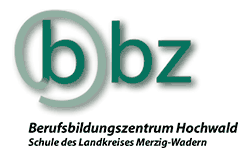 Klassenlehrer/in: _______________	   Klasse: _________      Woche vom: ___________ bis  __________ Schuljahr: _____________Bemerkungen:Anwesenheits- bzw.  Maßnahmenkürzel:       X = anwesend      I = fehlend (Entschuldigungsformular muss nachgereicht werden)                                                 V= verspätet (bitte Zeiten angeben)     U = Überbetrieblicher Lehrgang    E = Betrieblicher TerminVorname:Name:AnwesenheitAnwesenheitAnwesenheitAnwesenheitAnwesenheitLeistungsnachweise (GLN)Leistungsnachweise (GLN)Leistungsnachweise (GLN)Leistungsnachweise (GLN)Leistungsnachweise (GLN)Vorname:Name:Ein Schüler trägt die Anwesenheiten bzw. die Fehlzeiten der Auszubildenden eines Betriebes ein (entspr. Legende s.u.)                Betätigung der Richtigkeit am                  letzten Schultag der Blockwoche         (Unterschrift  des Fachlehrer)           MO	         DI		          MI		      DO		         FR	Ein Schüler trägt die Anwesenheiten bzw. die Fehlzeiten der Auszubildenden eines Betriebes ein (entspr. Legende s.u.)                Betätigung der Richtigkeit am                  letzten Schultag der Blockwoche         (Unterschrift  des Fachlehrer)           MO	         DI		          MI		      DO		         FR	Ein Schüler trägt die Anwesenheiten bzw. die Fehlzeiten der Auszubildenden eines Betriebes ein (entspr. Legende s.u.)                Betätigung der Richtigkeit am                  letzten Schultag der Blockwoche         (Unterschrift  des Fachlehrer)           MO	         DI		          MI		      DO		         FR	Ein Schüler trägt die Anwesenheiten bzw. die Fehlzeiten der Auszubildenden eines Betriebes ein (entspr. Legende s.u.)                Betätigung der Richtigkeit am                  letzten Schultag der Blockwoche         (Unterschrift  des Fachlehrer)           MO	         DI		          MI		      DO		         FR	Ein Schüler trägt die Anwesenheiten bzw. die Fehlzeiten der Auszubildenden eines Betriebes ein (entspr. Legende s.u.)                Betätigung der Richtigkeit am                  letzten Schultag der Blockwoche         (Unterschrift  des Fachlehrer)           MO	         DI		          MI		      DO		         FR	Leistungen <50% (schwach ausreichend) werden vom FL (Kürzel) bei dem betreffenden Schüler angekreuzt.Leistungen <50% (schwach ausreichend) werden vom FL (Kürzel) bei dem betreffenden Schüler angekreuzt.Leistungen <50% (schwach ausreichend) werden vom FL (Kürzel) bei dem betreffenden Schüler angekreuzt.Leistungen <50% (schwach ausreichend) werden vom FL (Kürzel) bei dem betreffenden Schüler angekreuzt.Leistungen <50% (schwach ausreichend) werden vom FL (Kürzel) bei dem betreffenden Schüler angekreuzt.Vorname:Name:Ein Schüler trägt die Anwesenheiten bzw. die Fehlzeiten der Auszubildenden eines Betriebes ein (entspr. Legende s.u.)                Betätigung der Richtigkeit am                  letzten Schultag der Blockwoche         (Unterschrift  des Fachlehrer)           MO	         DI		          MI		      DO		         FR	Ein Schüler trägt die Anwesenheiten bzw. die Fehlzeiten der Auszubildenden eines Betriebes ein (entspr. Legende s.u.)                Betätigung der Richtigkeit am                  letzten Schultag der Blockwoche         (Unterschrift  des Fachlehrer)           MO	         DI		          MI		      DO		         FR	Ein Schüler trägt die Anwesenheiten bzw. die Fehlzeiten der Auszubildenden eines Betriebes ein (entspr. Legende s.u.)                Betätigung der Richtigkeit am                  letzten Schultag der Blockwoche         (Unterschrift  des Fachlehrer)           MO	         DI		          MI		      DO		         FR	Ein Schüler trägt die Anwesenheiten bzw. die Fehlzeiten der Auszubildenden eines Betriebes ein (entspr. Legende s.u.)                Betätigung der Richtigkeit am                  letzten Schultag der Blockwoche         (Unterschrift  des Fachlehrer)           MO	         DI		          MI		      DO		         FR	Ein Schüler trägt die Anwesenheiten bzw. die Fehlzeiten der Auszubildenden eines Betriebes ein (entspr. Legende s.u.)                Betätigung der Richtigkeit am                  letzten Schultag der Blockwoche         (Unterschrift  des Fachlehrer)           MO	         DI		          MI		      DO		         FR	Fach /LF ______Fach /LF ______Fach /LF ______Fach /LF ______Fach /LF ______